24.04.2020r. zajęcia zdalne oddział przedszkolny 0a i 0bZajęcia zdalneOdział przedszkolny 0a i 0bPiątek 24.04.2020r. zajęcia nr 22Temat: Ochroń przyrodę.Na dzisiejszych zajęciach:Dowiem się co oznaczają słowa ,,lasy to płuca Ziemi”.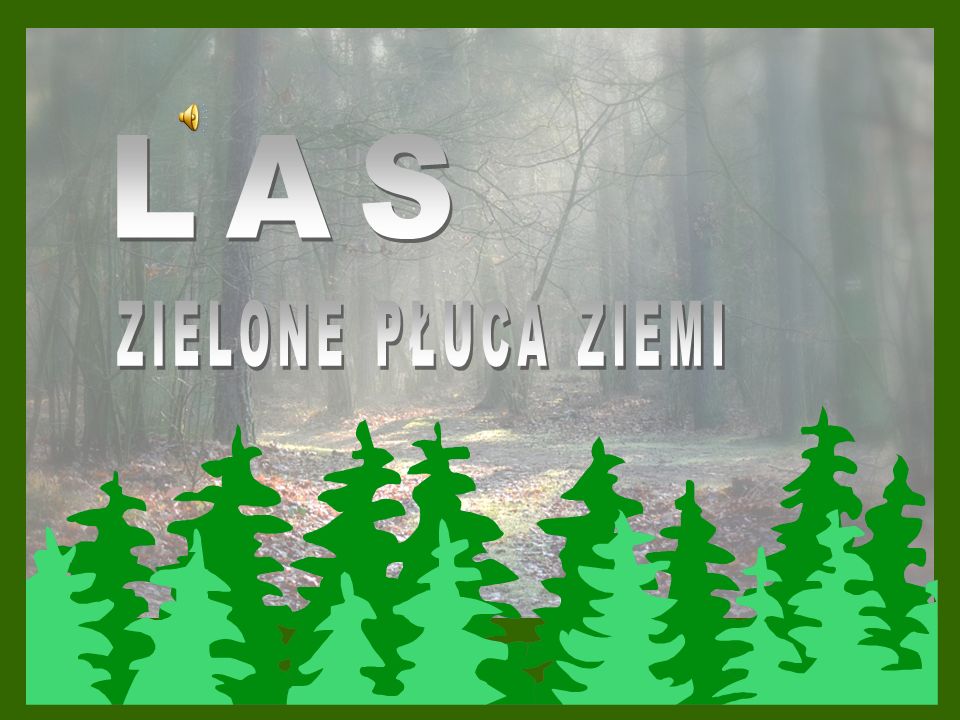 ,,Lasy to płuca Ziemi”, ponieważ produkują tlen, którym oddychamy, zatrzymują także pył i kurz, oczyszczają powietrze, a drzewa iglaste wydzielają olejki eteryczne. 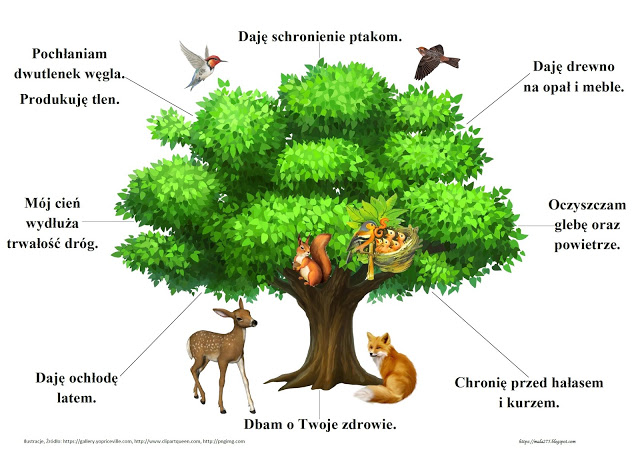 Dowiem się Co zanieczyszcza powietrze (Załącznik nr 1).Poznam sposoby przeciwdziałania zanieczyszczeniu powietrza? (ilustracja poniżej).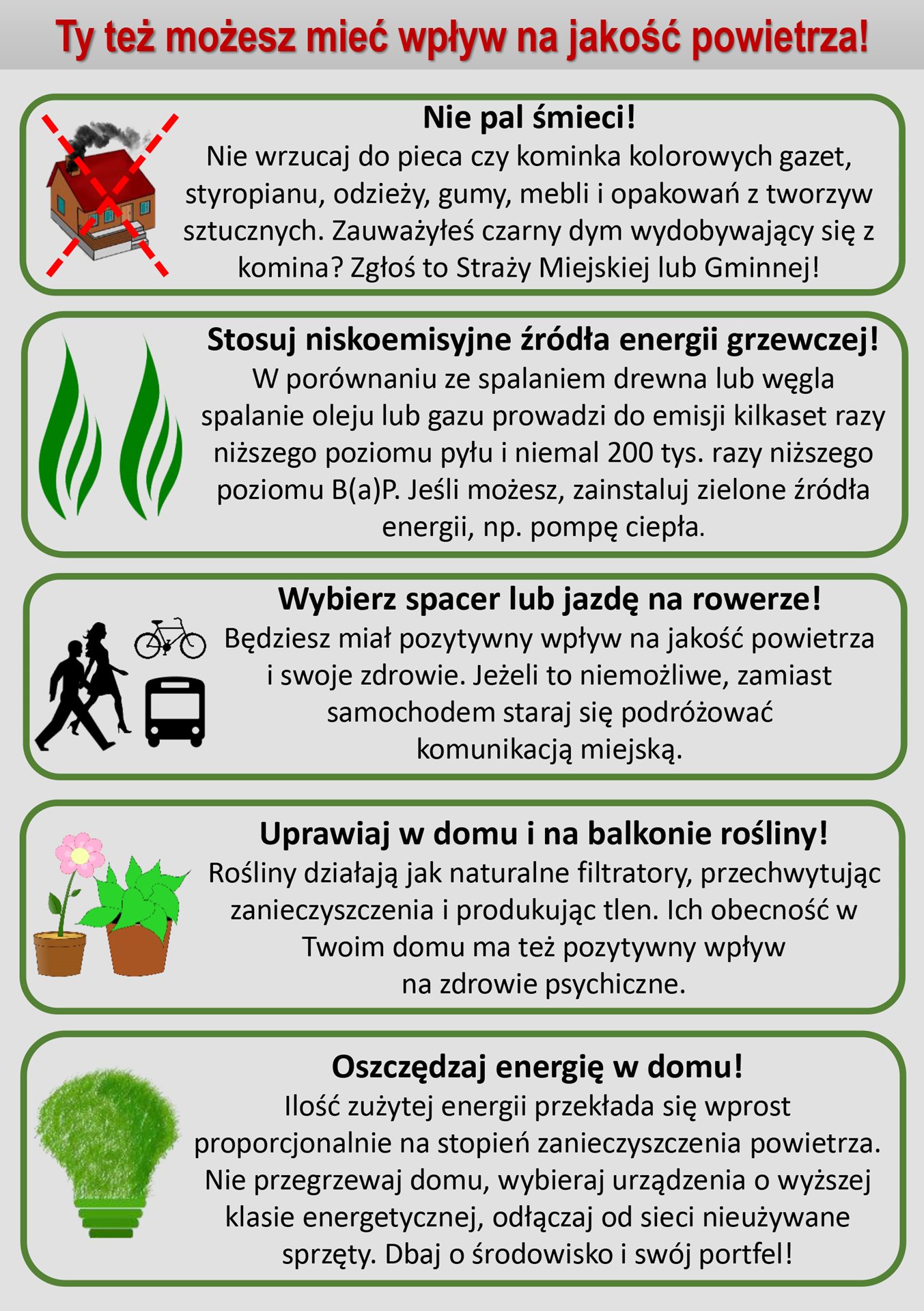 Zaśpiewam  piosenkę ,,Ochroń Ziemię” https://www.youtube.com/watch?v=3oEy3cS29W8.Wykonam pracę plastyczną pt. ,,Segregujemy śmieci” (Wyprawka, karta 21).Opowiem o sytuacji przedstawionych na obrazkach i napisze na ilustracjach działanie (dodawanie lub odejmowanie) oraz narysuję po śladzie drogę dziadka, Olka i Ady do lasu (Karty pracy cz.4, str. 16). Poprawie po śladach szlaczki a potem postaram się napisać samodzielnie (Karty pracy cz.4 str.17).Pozdrawiamy